REQUERIMENTO N.º 2656/2019EMENTA: Informações sobre o empreendimento imobiliário Reserva do Alto, localizado no bairro Alto da Boa Vista.Senhora Presidente,Senhores Vereadores:	O vereador VAGNER ALVES, no uso de suas atribuições legais, requer nos termos regimentais, após aprovação em Plenário, que seja encaminhado ao Exmo. Senhor Prefeito Municipal, os seguintes pedidos de informações:              Fui procurado por moradores do município de Valinhos, que nos questionaram sobre o empreendimento imobiliário denominado, Reserva do Alto, localizado na rua Ângelo Mamprim no bairro Alto da Boa Vista.            Segundo informações prestadas por esses moradores, no fim de tarde do dia 08 de novembro, durante a ocorrência de uma chuva o muro do empreendimento que faz divisa com o final da rua Antônio Giardelli, desabou provocando alagamento e movimentação de grande quantidade de lama, que danificaram as ruas Antônio Giardelli, Pascoal Nicolau e Antônio Ulisses Filigoi, além de invadir algumas residências das respectivas ruas.(fotos em anexo)             O que vem ocorrendo segundo relatos, é que o empreendimento imobiliário está, causando transtorno e insegurança aos moradores daquela região.           1) Há fiscalização do empreendimento, para avaliação e execução das obras de contenção do aterro e do descarte de águas pluviais? A execução da obra está em conformidade com os requisitos técnicos de acordo com as regras do município?            2) A Municipalidade realizou fiscalização no local? A existência de riscos que possam causar transtornos e por em perigo a vizinhança do empreendimento? 3) Se sim, enviar cópia. 4) Se não, há possibilidade de realizar vistoria no local?5) Há projeto do empreendimento aprovado pela Municipalidade, assim como as análises técnicas dos impactos em seu entorno? Se sim, enviar cópia.6) Há alguma contra-partida por parte do empreendimento  para o Município? Se sim, qual? Enviar cópia do documento.7) E para a vizinhança do empreendimento , haverá alguma melhoria? Especificar.Justificativa: Moradores desta localidade procuraram este vereador para solicitar providências.Valinhos, 25 de novembro  de 2019.Vagner Alves Vereador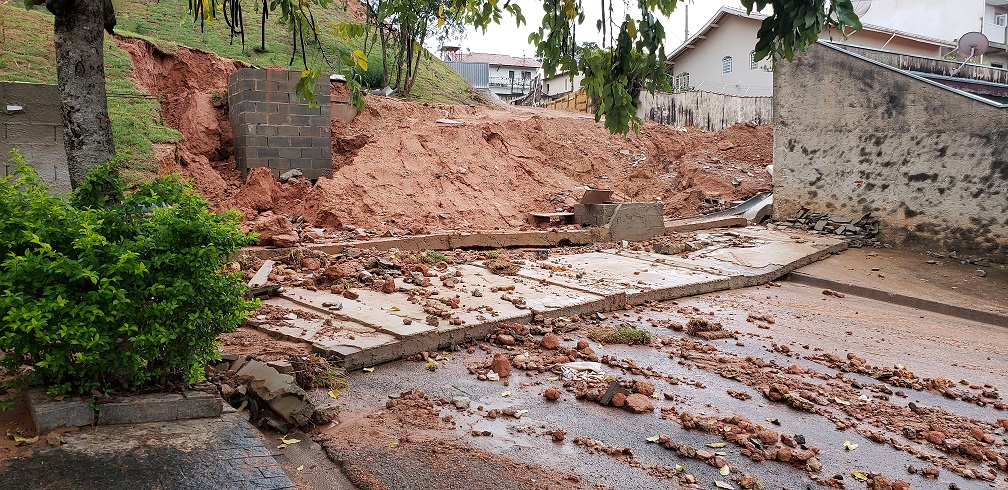 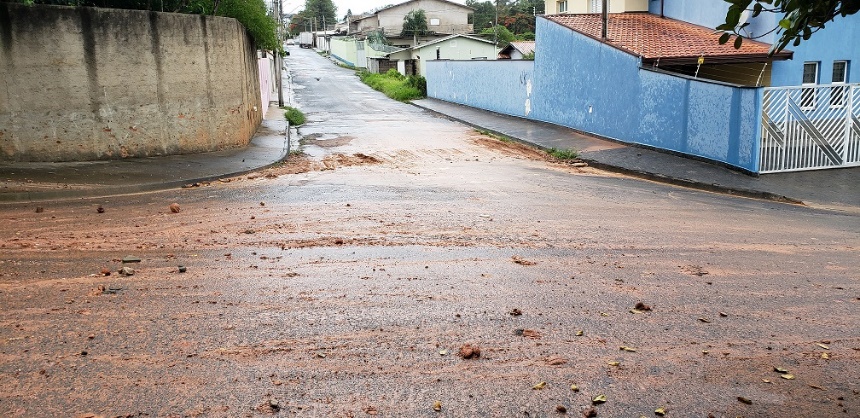 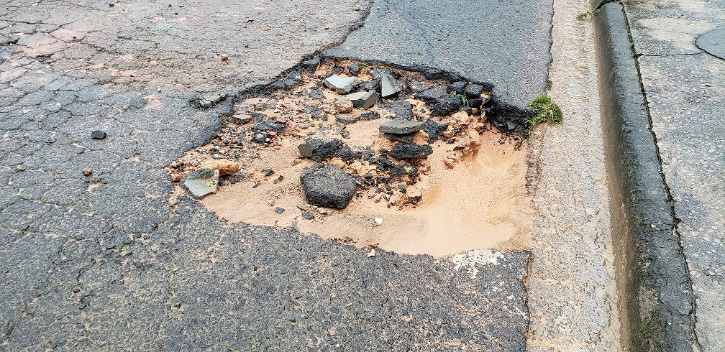 